Verslagje Café Rainbow 23-02-2019Zaterdag 23 februari hebben we weer een bijeenkomst van café Rainbow gehad.Er waren 3 deelnemers, plus een begeleidster, er was een deelneemster die voor het eerst bij ons op bezoek kwam.We hebben het bingo spel gedaan:  op de bingo kaart staan 5 vragen, als je bij alle 5 de vragen een naam hebt dan heb je een bingo.Dit is een leuk kennismaking spel, waarbij je ook lekker in beweging komt.Verder hebben we een LHBTI-quiz gedaan, we hadden een bakje met allemaal briefjes met daarop een vraag die met LHBTI te maken heeft.  Iedereen mocht telkens een briefje trekken en de vraag beantwoorden.  Wist je het antwoord niet, dan gingen we kijken of iemand anders in de groep het wel wist.Er ontstonden hele leuke discussies en gesprekken.Het was weer een hele gezellige middag.Tot volgende maand!!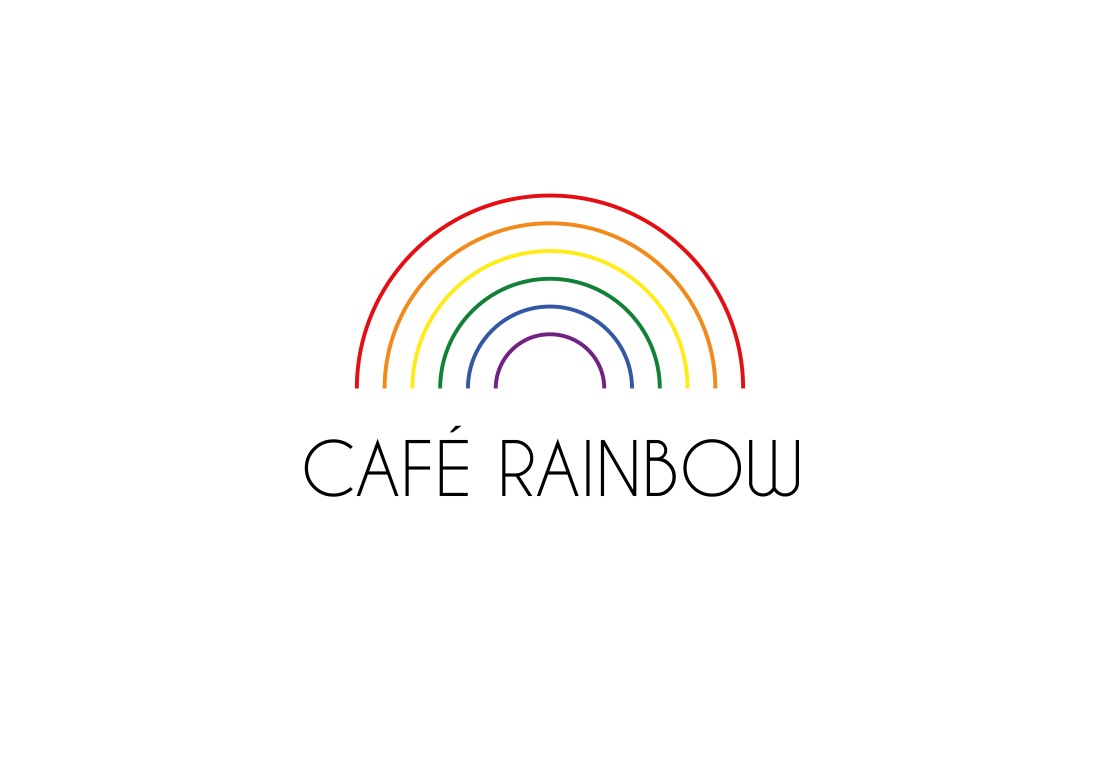 